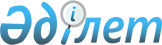 Ұлан ауданы Алмасай ауылдық округінің Сарыөзек ауылында атауы жоқ көшелеріне атауларын беру туралы.Шығыс Қазақстан облысы Ұлан ауданы Алмасай ауылдық округі әкімінің 2019 жылғы 18 қазандағы № 1 шешімі. Шығыс Қазақстан облысының Әділет департаментінде 2019 жылғы 23 қазанда № 6219 болып тіркелді
      ЗҚАИ-ның ескертпесі.

      Құжаттың мәтінінде түпнұсқаның пунктуациясы мен орфографиясы сақталған.
      Қазақстан Республикасының 2001 жылғы 23 қаңтардағы "Қазақстан Республикасындағы жергілікті мемлекеттік басқару және өзін - өзі басқару туралы" Заңының 35 бабының 2 тармағына, Қазақстан Республикасының 1993 жылғы 8 желтоқсандағы "Қазақстан Республикасының әкімшілік-аумақтық құрылысы туралы" Заңының 14 бабының 4) тармақшасына, Шығыс Қазақстан облыстық ономастикалық комиссиясының 2018 жылғы 28 тамыздағы қорытындысына сәйкес және халықтың пікірін ескере отырып, Алмасай ауылдық округінің әкімі ШЕШТІ:
      1. Ұлан ауданы, Алмасай ауылдық округінің Сарыөзек ауылындағы атауы жоқ көшелеріне атауларын беру:
      № 1 атауы жоқ көшеге – Түсіпбаев Қасайын көшесі; 
      № 2 атауы жоқ көшеге – Шағиев Қанапия көшесі;
      № 3 атауы жоқ көшеге – Достық көшесі.
      2. "Шығыс Қазақстан облысы Ұлан ауданы Алмасай ауылдық округі әкімінің аппараты" мемлекеттік мекемесі Қазақстан Республикасының заңнамасында белгіленген тәртіппен:
      1) Осы шешімді аумақтық әділет органында мемлекеттік тіркеу;
      2) осы шешім мемлекеттік тіркелгеннен кейін он күнтізбелік күн ішінде оның көшірмесін Ұлан ауданының аумағында таратылатын мерзімді баспа басылымдарына ресми жариялауға жіберу;
      3) осы шешім ресми жарияланғаннан кейін Ұлан ауданы әкімдігінің интернет-ресурсында орналастырылуын қамтамасыз етсін.
      3. Осы шешімнің орындалуын бақылауды өзіме қалдырамын.
      4. Осы шешім алғашқы ресми жарияланған күнінен кейін күнтізбелік он күн өткен соң қолданысқа енгізіледі.
					© 2012. Қазақстан Республикасы Әділет министрлігінің «Қазақстан Республикасының Заңнама және құқықтық ақпарат институты» ШЖҚ РМК
				
      округ әкімі

Т. Оспанов
